  8 мая 2019 года Луговская библиотека приняла участие в литературно-музыкальной композиции «Храни огонь Победы», которая состоялась в Луговском ЦСДК. Всех присутствующих с праздником Победы поздравила заместитель Главы Нагольненского сельского поселения  Рыженкова Л.П..  Песни военных лет и песни нашего времени о родине, мире и дружбе, чтение стихов в исполнении участников художественной самодеятельности Луговского ЦСДК и учащихся Луговской ООШ, завораживали зрителей, будто перенося их в то страшное, но значимое в истории время. Минутой молчания почтили память погибших в войне и недавно ушедших ветеранов. Продолжением празднования дня Победы стала акция «Солдатская каша». Праздник «со слезами на глазах» вызвал бурю эмоций и оставил глубокое впечатление в сердце каждого из нас.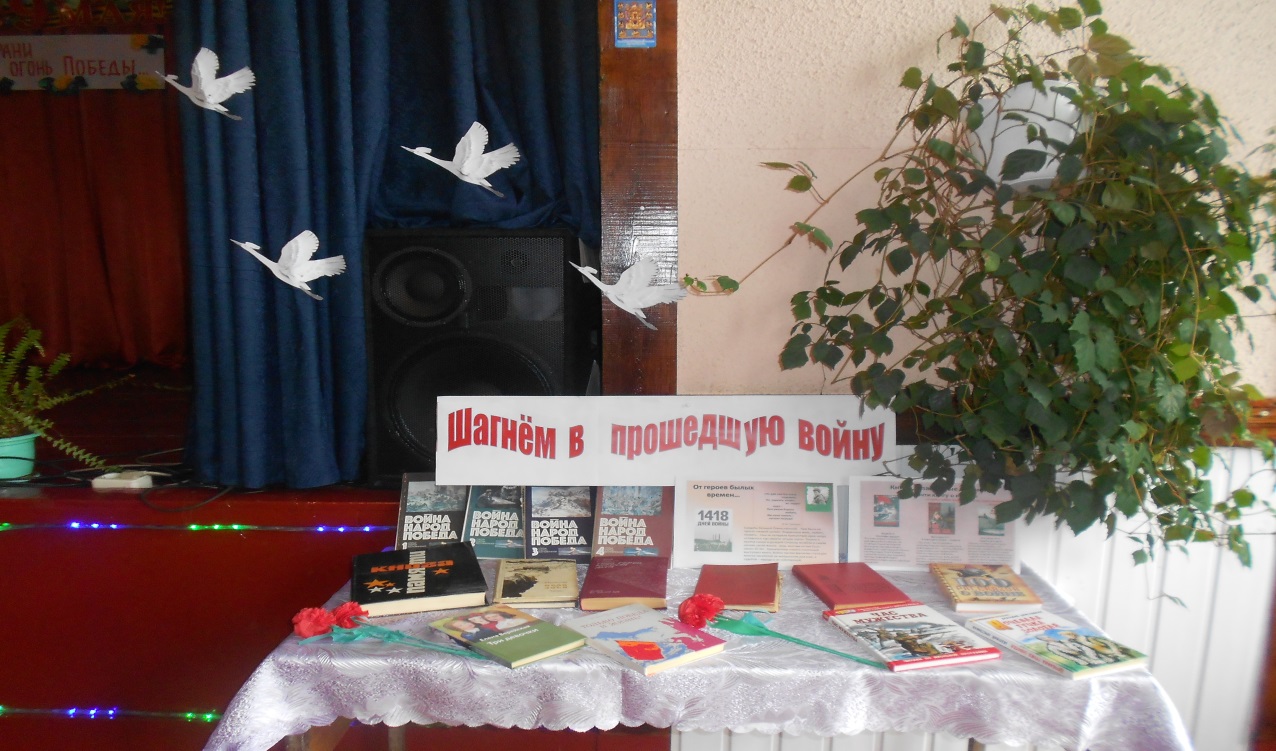 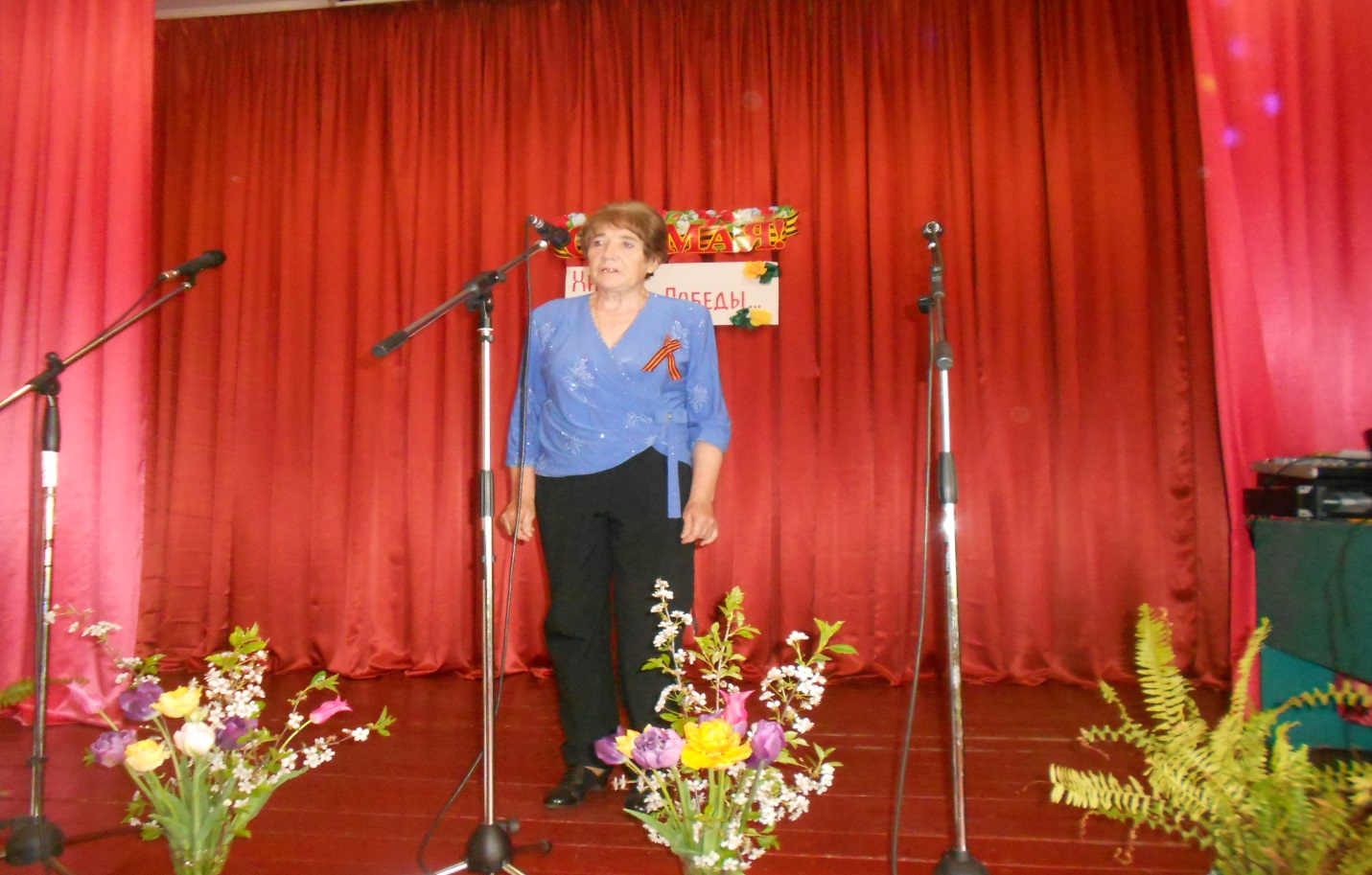 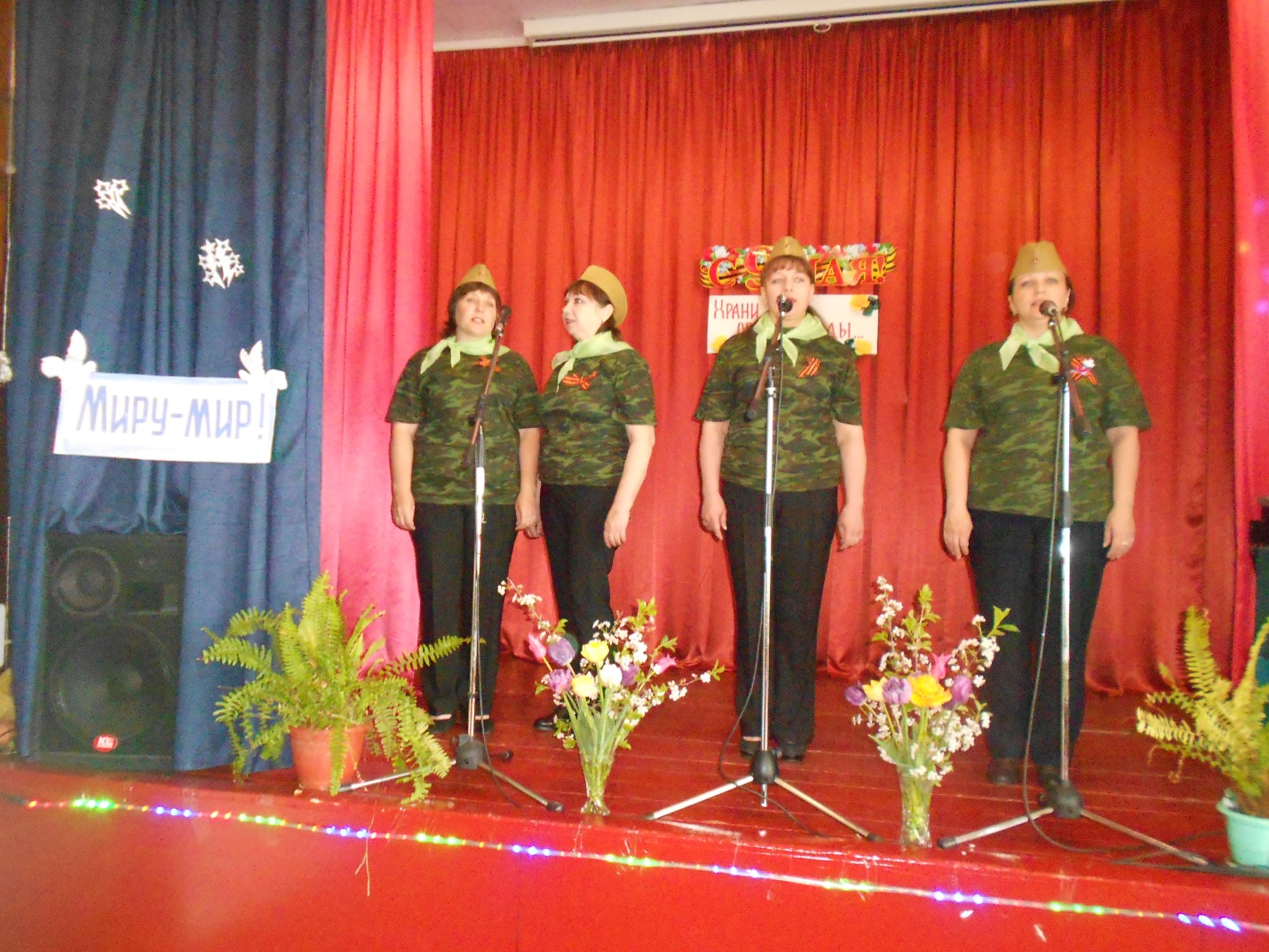 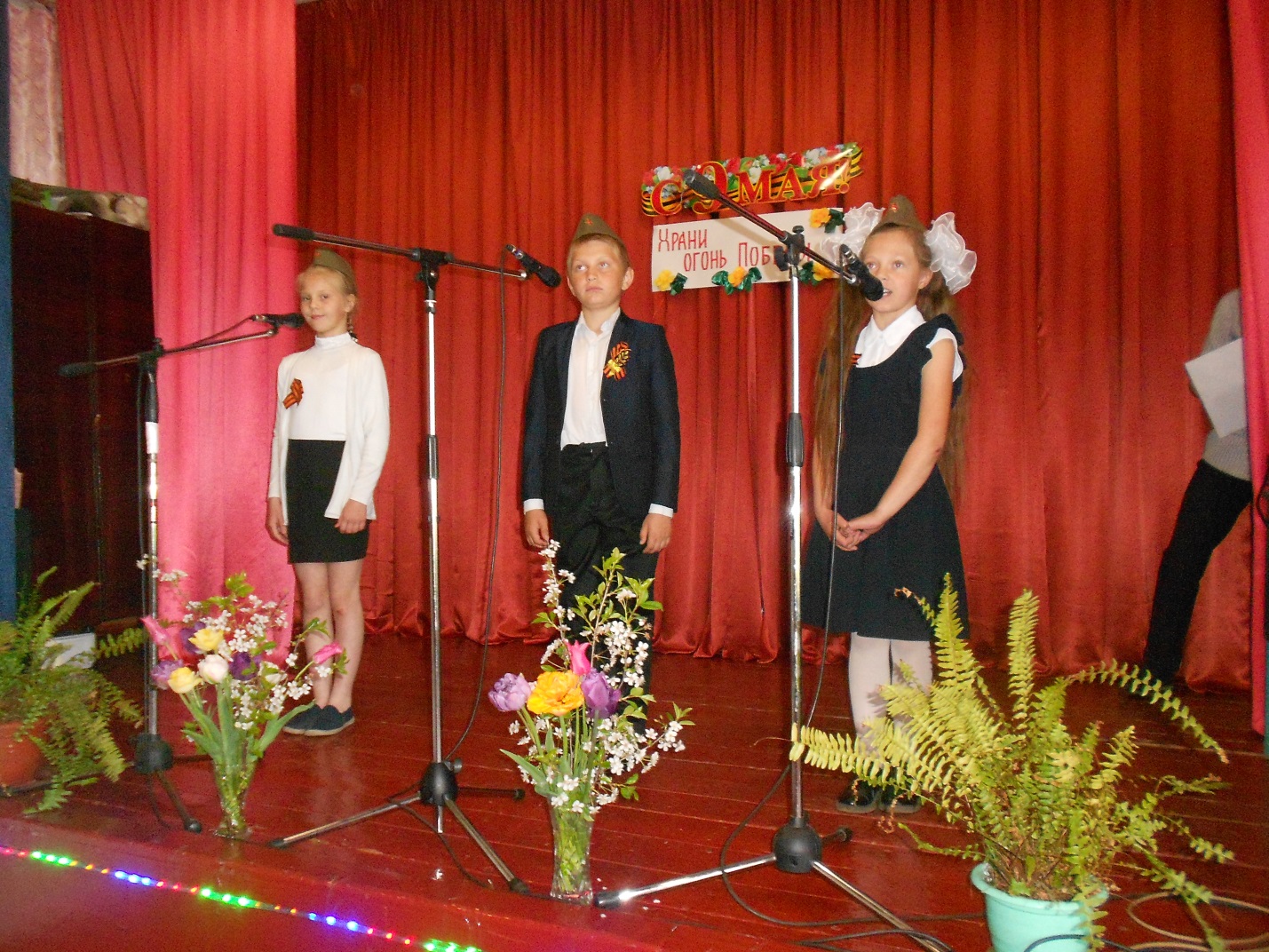 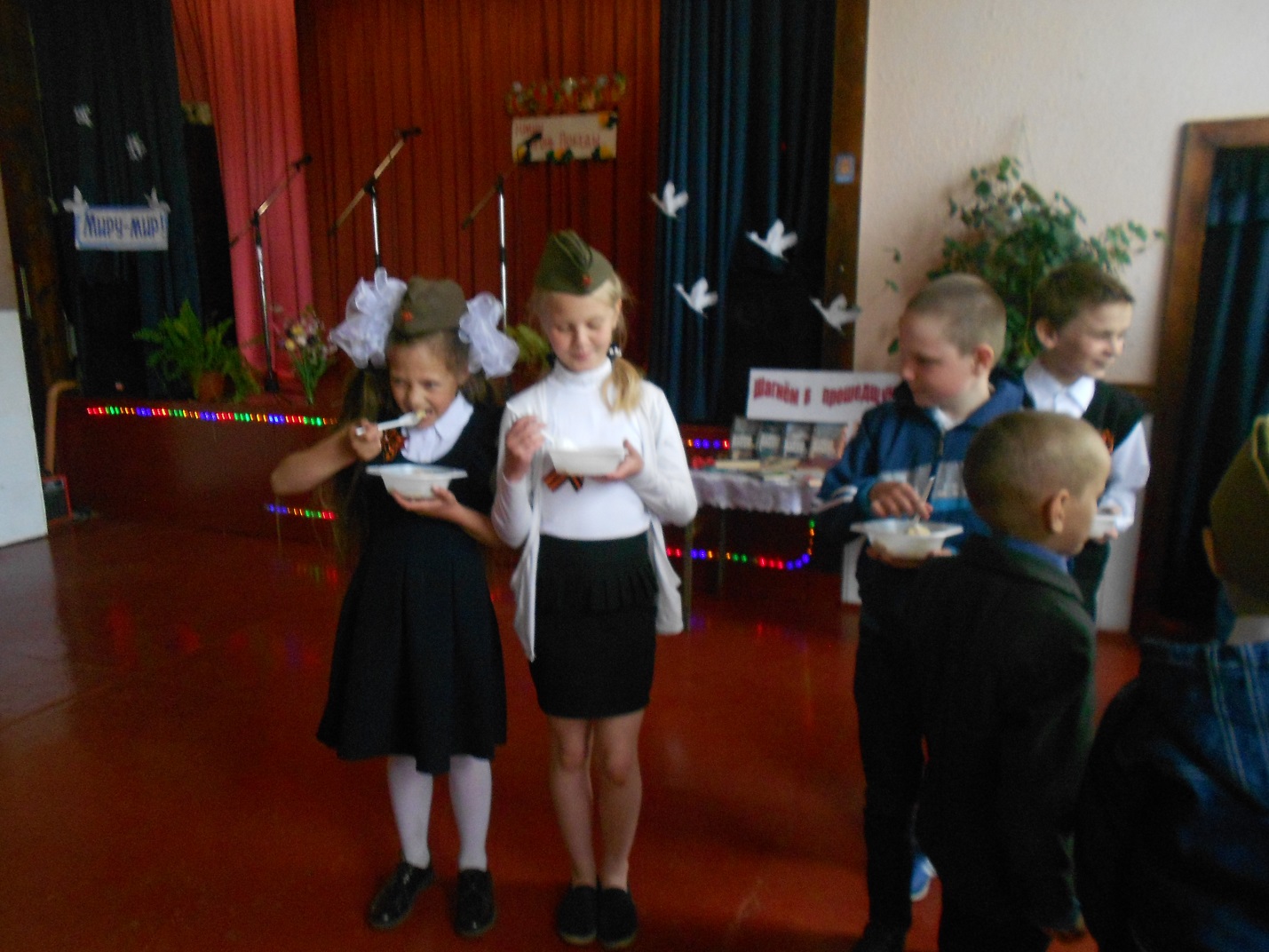 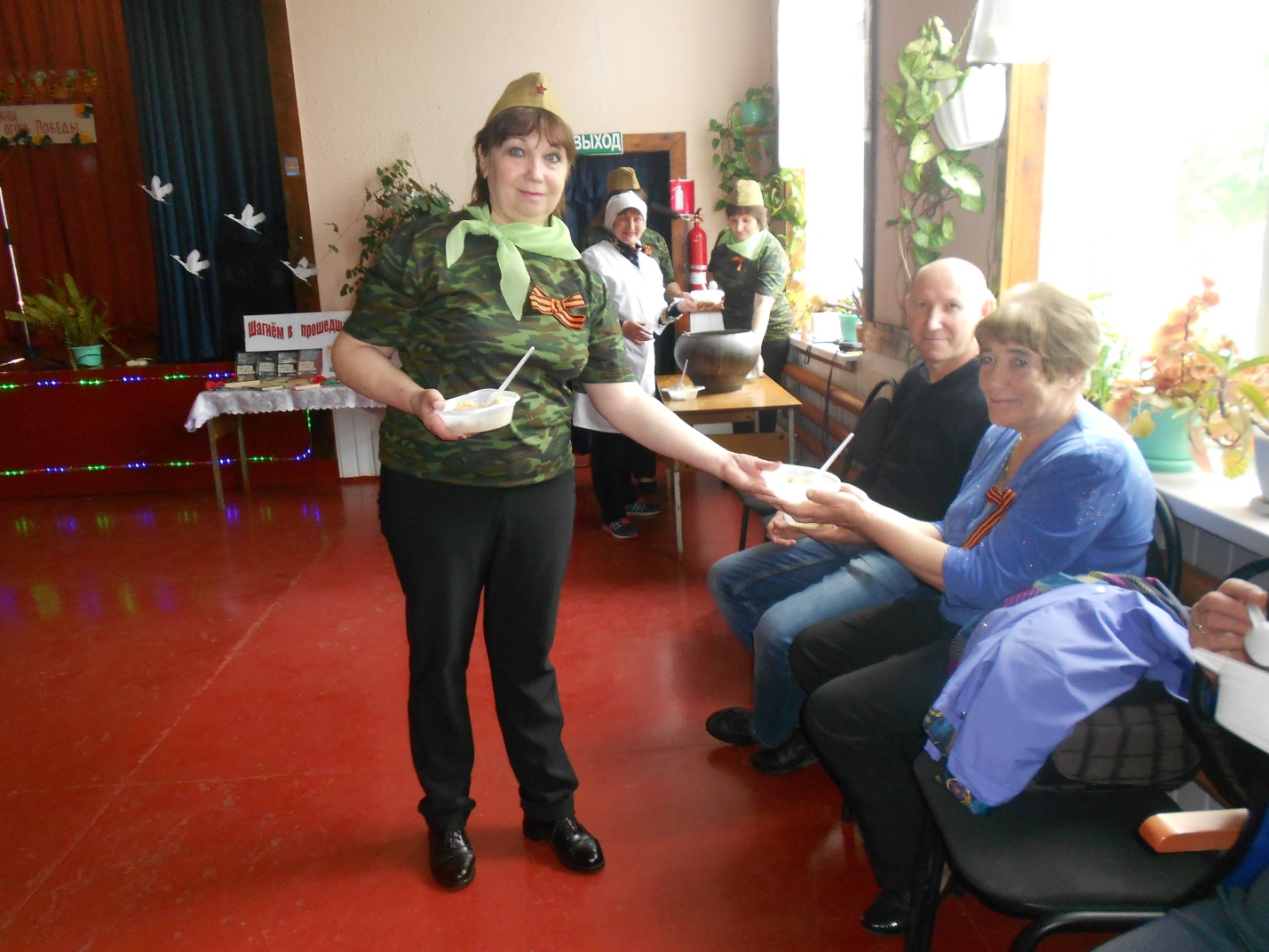 